REPUBLIKA HRVATSKAMINISTARSTVO POLJOPRIVREDE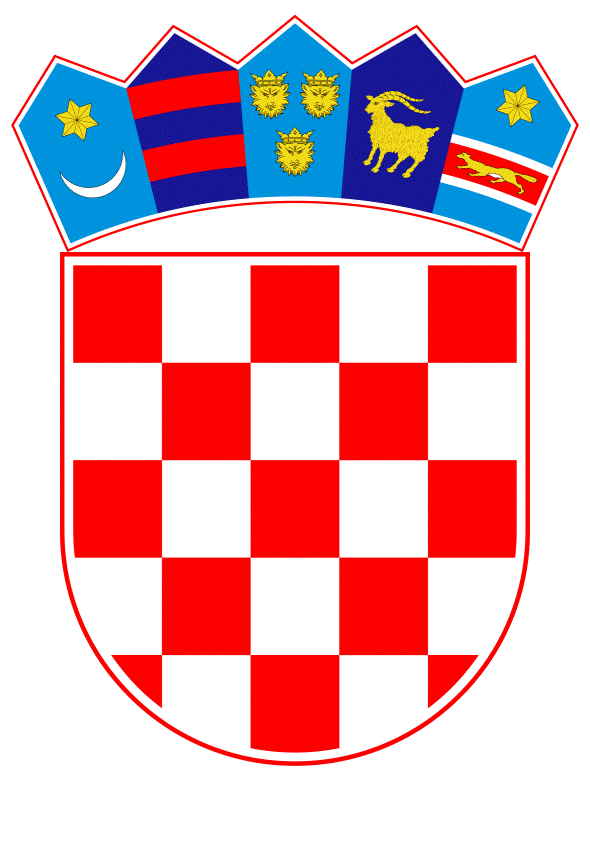 PROGRAM DRŽAVNE POTPORE ZA PROIZVOĐAČE U SEKTORIMA VOĆARSTVA I RATARSTVAZagreb, ožujak 2024. godineUVODPosljedice niza kriznih razdoblja koja su se pojavila u posljednjih nekoliko godina, uzrokovanih epidemijom COVID-19 te agresijom na Ukrajinu, kao  i razdoblja vrlo nepovoljnih vremenskih uvjeta za uzgoj i proizvodnju, uzrokovanih klimatskim promjenama u kontinuitetu su signifikantno, intenzivno i nepovoljno utjecala, ponajprije na proizvodne i tržišne pokazatelje, a zatim i na osjetljive sustave lanaca opskrbe hranom (opskrba proizvodima primarne poljoprivredne proizvodnje).  Posljednjih nekoliko godina zapažaju se negativni trendovi u proizvodnji nekih voćnih vrsta na otvorenome, što se ponajprije odražava u padu površina, broja gospodarstava, prinosima po površinama, vanjskotrgovinskoj bilanci i s njom povezanoj samodostatnosti s obzirom na potrebe domaćeg tržišta.   Rezultati analize koja je provedena na temelju raspoloživih podataka Državnog zavoda za statistiku u proteklom desetogodišnjem razdoblju ukazuju na negativne trendove kod nekih voćnih vrsta, u smislu dijela proizvodnih podataka, u prvom redu površina na kojima se iste uzgajaju (jabuke, kruške, breskve, nektarine, marelice, trešnje, višnje, šljive, jagode, kupine i maline), dok se uzgajivači naših najznačajnijih vrsta agruma, (mandarina i klementina) suočavaju s otežanim uvjetima proizvodnje koji su uzrokovani nepovoljnim utjecajem štetnih organizama, poput Sredozemne voćne muhe (Ceratitis capitata Wiedemann), a koji i dalje čine značajan iznos troška u proizvodnji voća. Osobito zabrinjava činjenica da se proizvodnja većine gore navedenih voćnih vrsta koje su predmet ovoga Programa odvija na površinama manjim od jednog hektara. Ujedno radi se o sektoru radno intenzivnih kultura pa je od posebnog interesa da ne dolazi do napuštanja proizvodnje ili zapuštanja postojećih voćnjaka te se stoga, izravno i neizravno, održavanjem proizvodnje voća ujedno pruža i velik doprinos očuvanju i održavanju ruralnog prostora.   Trenutačna situacija (proizvodni pokazatelji) upućuje na potrebu pružanja financijske pomoći (potpore) proizvođačima sa svrhom zaustavljanja aktualnih trendova u proizvodnji primarnih proizvoda iz sektora voća.Ruska invazija na Ukrajinu 2022. godine stvorila je znatne gospodarske nesigurnosti, poremetila trgovinske tokove i lance opskrbe te je dovela do iznimno velikih i neočekivanih povećanja cijena, posebno prirodnog plina i električne energije, a i nakon gotovo dvije godine od ruske invazije na Ukrajinu, inflatorni pritisci u vezi s energijom, sirovinama, gnojivima i transportom i dalje su glavni izazovi poljoprivrednih tržišta Europske unije. Ujedno je došlo i do rasta cijena ostalih inputa u proizvodnji, što je proizvođače dovelo u situaciju da su suočeni sa iznimno velikim povećanjem ukupnih troškova proizvodnje. Cijene energenata i mineralnih gnojiva te drugih sirovina povećale su se na međunarodnom tržištu od izbijanja rata, a rizici dodatnog rasta cijena su i dalje prisutni. Ključno je napomenuti da su gnojiva koja su korištena za sjetvu žitarica i uljarica u 2023. godini kupljena kada su cijene bile najviše tijekom 2022. godine. Sektor ratarstva u svom poslovanju bio je izložen visokim cijenama energije i tekućoj općoj inflaciji.Za vrijeme pandemije COVID - 19 i rata u Ukrajini, sektor ratarstva je, kao i drugi poljoprivredni sektori, osjetio značajne poremećaje uzrokovane nedostatkom i posljedično visokim cijenama repromaterijala, značajnim porastom cijene goriva no dosada nije koristio ovu vrstu dodatne potpore.Nesigurnost na poljoprivrednim tržištima Europske unije i dalje je velika unatoč djelomičnoj deblokadi ukrajinskih crnomorskih luka i uspjehu inicijative Europske unije o kanalima solidarnosti u pomaganju Ukrajini u izvozu poljoprivrednih proizvoda. Zbog prekomjernog uvoza iz Ukrajine, otežan je plasman hrvatskih proizvoda na europskom tržištu, što je rezultiralo značajnim padom prodajnih cijena ratarskih kultura u Republici Hrvatskoj. Proizvodnja ratarskih kultura u Republici Hrvatskoj posljednjih godina značajan je izvor poljoprivrednog prihoda naših poljoprivrednika. Republika Hrvatska je u proizvodnji žitarica konkurentna, a pšenica je jedna od izvoznih kultura. Hrvatski poljoprivrednici proizvode kvalitetan proizvod po konkurentnim cijenama i ravnopravno se natječu na globalnom tržištu roba. Gledajući petogodišnje razdoblje (od 2018. do 2022. godine) na području Republike Hrvatske pšenice se prosječno proizvodilo na 144.752 ha, s prosječnom proizvodnjom od 857.505 t, ječma na 58.105 ha, s prosječnom proizvodnjom od 289.821 t, raži na 1.053 ha, s prosječnom proizvodnjom od 4.065 t, zobi na 17.354 ha, s prosječnom proizvodnjom od 54.914 t, tritikale na 12.825 ha, s prosječnom proizvodnjom od 51.201 t te uljane repice na 38.147 ha, s prosječnom proizvodnjom od 102.180 t. Prema procjeni važnijih ranih usjeva u 2023. godini, urod pojedinih ratarskih kultura loše je kvalitete. Prinosi su niži od očekivanih i rezultat su nepovoljnih prirodnih nepogoda, nemogućnosti ulaska na parcele te smanjenih ulaganja u gnojidbu i zaštitna sredstva zbog visokih cijena primjene agrotehničkih mjera tijekom vegetacije. Procjenjuje se da je proizvodnja ječma u 2023. godini u odnosu na prethodnu 2022. godinu smanjena za 10,1%, a prinos ječma po hektaru u 2023. godini manji je za 20,0% u odnosu na prinos u 2022. godini.Također, i urod pšenice u 2023. godini u Republici Hrvatskoj loše je kvalitete, niske hektolitarske mase i niskih proteina. Procjenjuje se da je proizvodnja pšenice u 2023. godini u odnosu na prethodnu 2022. godinu smanjena za 14,2%, a prinos pšenice po hektaru u 2023. godini manji je za 20,0% u odnosu na prinos u 2022. godini. Procjenjuje se da je proizvodnja uljane repice u 2023. godini u odnosu na prethodnu 2022. godinu smanjena za 26,0%, a žetvene površine manje su za 33,0% u odnosu na površine u 2022. godini.Globalno tržište žitarica u Europi poremećeno je zbog rata u Ukrajini i to na način da je uslijedio enorman priljev pojedinih žitarica posebno pšenice iz Ukrajine. Zbog viškova robe pala je potražnja za istim te dolazi do pritiska na cijene kako na europskom tako i na domaćem tržištu.Sektor ratarstva izložen je velikom pritisku u pogledu likvidnosti, klimatskih prilika te nižih prinosa i otkupnih cijena. Glavni pokazatelj teškog stanja ratarskog sektora jesu niske otkupne i veleprodajne cijene pojedinih ratarskih kultura što je razvidno kada se uspoređuju sa istim razdobljem prethodne godine pa čak i u odnosu na prethodni mjesec. Tako je prosječna otkupna cijena pšenice na domaćem tržištu u prosincu 2023. godine iznosila 0,18 EUR/kg, što je na razini prethodnog mjeseca, a u odnosu na cijene istog razdoblja u 2022. godini, niža je za 41,79%. Prosječna otkupna cijena ječma na domaćem tržištu u prosincu 2023. godine iznosila je 0,16 EUR/kg te je viša za 8,36% u odnosu na prethodni mjesec, a u odnosu na cijene istog razdoblja u 2022. godini, niža je za 45,80%. Prosječna otkupna cijena zobi na domaćem tržištu u studenom 2023. godine iznosila je 0,16 EUR/kg, što je u odnosu na cijene istog razdoblja u 2022. godini, niže za 35,92%. Prosječna otkupna cijena uljane repice na domaćem tržištu u studenom 2023. godine iznosila je 0,16 EUR/kg, što je u odnosu na cijene istog razdoblja u 2022. godini, niže za 74,20 %.Prosječna veleprodajna cijena pšenice na domaćem tržištu u prosincu 2023. godine iznosila je 0,17 EUR/kg, što je u odnosu na prethodni mjesec niže za 8,53%, a u odnosu na cijene istog razdoblja u 2022. godini, niže za 46,63%. Prosječna veleprodajna cijena ječma na domaćem tržištu u prosincu 2023. godine iznosila je 0,16 EUR/kg, što je na razini prethodnog mjeseca, a u odnosu na cijene istog razdoblja u 2022. godini, niže je za 44,16%. Prosječna veleprodajna cijena zobi na domaćem tržištu u prosincu 2023. godine iznosila je 0,20 EUR/kg, što je u odnosu na prethodni mjesec niže za 9,18%, a u odnosu na cijene istog razdoblja u 2022. godini, niže za 24,81%. Prosječna veleprodajna cijena uljane repice na domaćem tržištu u studenom 2023. godine iznosila je 0,38 EUR/kg, što je u odnosu na prethodni mjesec niže za 2,24%.Proizvođači u ratarskom sektoru trpe velike gubitke, a pritisak na primarnu proizvodnju i proizvođače ratarskih kultura, kao prvu fazu lanca opskrbe, jak je i intenzivan. Ova je proizvodnja uslijed utjecaja klimatskih promjena i geopolitičkih kretanja pod visokim rizikom te zbog svih tržnih problema mnogi proizvođači u sektoru ratarstva neće moći pokriti svoje troškove proizvodnje. Ovakva situacija na tržištu narušava stabilnost poljoprivredne proizvodnje u Republici Hrvatskoj te bi bez poduzimanja mjera pomoći navedenim proizvođačima moglo doći do značajnog smanjenja ili potpunog prestanka proizvodnje velikog broja gospodarstava što bi za posljedicu imalo narušavanje primarne poljoprivredne proizvodnje i prehrambene sigurnosti Republike Hrvatske.CILJ I OPRAVDANOST PROGRAMACilj ovoga Programa koji se odnosi na potporu proizvođačima u sektoru voćarstva je sprječavanje daljnjeg pada proizvodnih površina, napuštanja proizvodnje od strane proizvođača s malim, ali pretežitim proizvodnim površinama na kojima se uzgajaju navedene voćne vrste i održavanje postojeće razine ukupne proizvodnje svježeg voća.Cilj ovoga Programa koji se odnosi na potporu proizvođačima u sektoru ratarstva je pružanje financijske potpore proizvođačima koji se bave proizvodnjom pšenice i/ili ječma i/ili zobi i/ili tritikale i/ili pira i/ili raži i/ili uljane repice kako bi se ublažili ekonomski gubitci koji utječu na održivost proizvodnje ratarskih kultura u Republici Hrvatskoj.Također, potporom za proizvođačima u sektoru ratarstva nastoji se nadoknaditi i dio porasta troškova proizvodnje, osigurati likvidnost poljoprivrednih gospodarstava, čime se posljedično nastoji zadržati postojeća razina zaposlenosti i spriječiti poremećaji u opskrbi, kako prerađivačkog sektora, tako i krajnjih potrošača.PRAVNA OSNOVADio Programa koji se odnosi na  potporu proizvođačima u sektoru voćarstva donosi se na temelju članka 39. Zakona o poljoprivredi („Narodne novine“, br. 118/18., 42/20., 127/20. - Odluka Ustavnog suda Republike Hrvatske, 52/21 i 152/22), a potpora se dodjeljuje u skladu s Uredbom Komisije (EZ) br. 1408/2013 od 18. prosinca 2013. o primjeni članaka 107. i 108. Ugovora o funkcioniranju Europske unije na potpore de minimis u poljoprivrednom sektoru (SL L 352, 24. prosinca 2013.) kako je izmijenjena Uredbom Komisije (EU) 2019/316 od 21. veljače 2019. o izmjeni Uredbe (EU) br. 1408/2013 o primjeni članaka 107. i 108. Ugovora o funkcioniranju Europske unije na potpore de minimis u poljoprivrednom sektoru (SL L 51I, 22.2.2019.) (u daljnjem tekstu: Uredba Komisije (EZ) br. 1408/2013).Dio Programa koji se odnosi na potporu proizvođačima u sektoru ratarstva donosi se na temelju    članka 39. Zakona o poljoprivredi („Narodne novine“, br. 118/18., 42/20., 127/20. – Odluka Ustavnog suda Republike Hrvatske, 52/21. i 152/22.), a njime se uređuje dodjela državne potpore na temelju Komunikacije komisije Privremeni okvir za mjere državne potpore u kriznim situacijama i za tranziciju radi potpore gospodarstvu nakon ruske agresije na Ukrajinu od 9. ožujka 2023. (SL C 101/3,17.3.2023.) i njegove izmjene, koja je donesena 20. studenoga 2023. (SL C/2023/1188, 21.11.2023.) (u daljnjem tekstu: Privremeni krizni okvir). Potpora iz ovoga Programa koja se dodjeljuje proizvođačima u sektoru ratarstva spojiva je s unutarnjim tržištem u smislu članka 107. stavka 3. točke (b) Ugovora o funkcioniranju Europske unije (u daljnjem tekstu: UFEU) te je prijavljena Europskoj komisiji na ocjenu u skladu s člankom 108. stavkom 3. UFEU.TRAJANJE PROGRAMAProgram se provodi u 2024. i 2025. godini.MJERE U PROVEDBI PROGRAMAMjera 1. Potpora proizvođačima u sektoru voćarstva Mjera 2. Potpora za kompenzaciju rasta troškova proizvodnje u sektoru ratarstva. PRIHVATLJIVI KORISNICI POTPOREPrihvatljivi korisnici potpore za Mjeru 1. iz ovoga Programa su poljoprivrednici koji uzgajaju sljedeće voćne vrste: jabuke, kruške, breskve, nektarine, marelice, trešnje, višnje, šljive, jagode, mandarine i klementine, kupine i maline i koji ispunjavaju sljedeće uvjete: a) upisani su u Upisnik poljoprivrednika b) imaju evidentirane poljoprivredne površine pod gore navedenim voćnim vrstama u ARKOD sustavu na temelju kojih je podnesen Jedinstveni zahtjev za 2023. godinuc) ostvarili su proizvodno vezanu potporu dohotku (PVP) za voće u 2023. godini.Prihvatljivi korisnici potpore za Mjeru 2. iz ovoga Programa su mikro, mala i srednja poduzeća definirana člankom 2. Priloga l. Uredbe Komisije (EU) 2022/2472 оd 14. prosinca 2022. o proglašenju određenih kategorija potpora u sektorima poljoprivrede i šumarstva te u ruralnim područjima spojivima s unutarnjim tržištem u primjeni članaka 107. i 108. Ugovora o funkcioniranju Europske unije (SL L 327/1, 21.12.2022.) (u daljnjem tekstu: Uredba o poljoprivrednom izuzeću) te velika poduzeća, koja se bave proizvodnjom pšenice i/ili ječma i/ili zobi i/ili tritikale i/ili pira i/ili raži i/ili uljane repice i koji ispunjavaju sljedeće uvjete:a) upisani su u Upisnik poljoprivrednika,b) imaju evidentirane poljoprivredne površine u ARKOD sustavu pod proizvodnjom pšenice i/ili ječma i/ili zobi i/ili tritikale i/ili pira i/ili raži i/ili uljane repice na temelju kojih je podnesen Jedinstveni zahtjev za 2023. godinu.OPIS POTPORE, POVRŠINE PRIHVATLJIVE ZA POTPORU I OBVEZE KORISNIKA Mjera 1. Potpora proizvođačima u sektoru voćarstva Opis potpore Potpora iz Mjere 1. ovoga Programa dodjeljuje se za poljoprivredne površine na kojima korisnik u 2023. godini uzgajao jabuke, kruške, breskve, nektarine, marelice, trešnje, višnje, šljive, jagode, mandarine i klementine, kupine i maline, prema podacima s podnesenog Jedinstvenog zahtjeva za 2023. godinu. Osnova za izračun potpore temelji se na prihvatljivim površinama. Površine prihvatljive za potporu Za potporu je prihvatljivo prvih 20 ha poljoprivrednih površina na kojima je korisnik potpore uzgajao gore navedene voćne vrste u 2023. godini, a zbrajaju se one površine za koje je zadovoljena minimalno prihvatljiva površina po pojedinoj voćnoj vrsti. Najmanja površina po jednoj vrsti voća prihvatljiva za potporu iznosi:– jabuka, kruška – minimalno 1 ha svake vrste pojedinačno– breskva i/ili nektarina – minimalno 0,5 ha– marelica, trešnja, višnja, šljiva – minimalno 0,5 ha svake vrste pojedinačno– jagoda, malina, kupina– minimalno 0,25 ha svake vrste pojedinačno– mandarina, klementina– 0,25 ha (pojedinačno ili mješovito).Obveze korisnika Nakon isplate potpore korisnici su u obvezi pridržavati se odredbi iz Glave III. Zakona o biljnom zdravstvu (Narodne novine, br. 127/19. i 83/22.), mjera koje podrazumijevaju dobru poljoprivrednu praksu u pogledu održavanja, zaštita i korištenja iz Glave II. Zakona o poljoprivrednom zemljištu (Narodne novine, br. 20/18., 115/18., 98/19. i 57/22.), odredbi Zakona o održivoj uporabi pesticida (Narodne novine, br. 46/22.), kao i pravila o stavljanju na tržište svježeg voća u skladu sa Zakonom o trgovini (Narodne novine, br. 87/08., 96/08., 116/08., 76/09., 114/11., 68/13., 30/14., 32/19., 98/19., 32/20. i 33/23.). Ako se aktom nadležne inspekcije utvrdi da se korisnik nije pridržavao neke od navedenih obveza tijekom trajanja Programa Agencija za plaćanja u poljoprivredi, ribarstvu i ruralnom razvoju (u daljnjem tekstu: Agencija za plaćanja) od korisnika će zatražiti povrat isplaćene potpore.Mjera 2. Potpora za kompenzaciju rasta troškova proizvodnje u sektoru ratarstvaOpis potporePotpora iz Mjere 2. ovoga Programa dodjeljuje se za poljoprivredne površine na kojima je korisnik u 2023. godini uzgajao pšenicu i/ili ječam i/ili zob i/ili tritikale i/ili pir i/ili raž i/ili uljanu repicu, prema podacima s podnesenog Jedinstvenog zahtjeva za 2023. godinu.Osnova za izračun potpore temelji se na prihvatljivim površinama.Površine prihvatljive za potporu Za potporu je prihvatljivo prvih 30 ha poljoprivrednih površina na kojima je korisnik potpore uzgajao pšenicu i/ili ječam i/ili zob i/ili tritikale i/ili pir i/ili raž i/ili uljanu repicu u 2023. godini.OBLIK I NAČIN DODJELE POTPOREMjera 1. Potpora proizvođačima u sektoru voćarstva Maksimalni jedinični iznos potpore je 600 €/ha za površine prihvatljive za potporu. Ako se nakon zaprimanja svih pristiglih zahtjeva za potporu iz ovoga Programa (u daljnjem tekstu: Zahtjev) koji zadovoljavaju kriterije za potporom, utvrdi da je ukupni iznos Zahtjeva veći od iznosa osiguranog u proračunu za provedbu Mjere 1., iznos potpore po korisniku razmjerno će se umanjiti. Ako se nakon zaprimanja svih pristiglih Zahtjeva koji zadovoljavaju kriterije za potporom, utvrdi da je ukupni iznos Zahtjeva manji od iznosa osiguranog u proračunu za provedbu Mjere 1., iznos potpore po korisniku razmjerno će se uvećati do razine maksimalnog jediničnog iznosa potpore. Na temelju dostavljene dokumentacije, podataka iz dostupnih registara i za ovu svrhu zatraženih podataka iz drugih registara Agencija za plaćanja obavlja administrativnu obradu zahtjeva. Mjera 2. Potpora za kompenzaciju rasta troškova proizvodnje u sektoru ratarstvaPotpora se dodjeljuje u skladu s odjeljkom 2.1. točkom 62. Privremenog kriznog okvira u obliku izravnih bespovratnih sredstava. Svi iznosi potpore moraju biti bruto iznosi, odnosno prije odbitka poreza ili drugih troškova.Potpora se u cijelosti financira iz Državnog proračuna Republike Hrvatske.Intenzitet potpore iznosi najviše 100,00 EUR/ha za površine prihvatljive za potporu.Ako se nakon zaprimanja svih pristiglih zahtjeva koji zadovoljavaju kriterije za potporom utvrdi da je ukupni iznos zahtjeva veći od iznosa osiguranog u Državnom proračunu za ovu namjenu, iznos potpore po korisniku razmjerno će se umanjiti.Na temelju dostavljene dokumentacije, drugih podataka iz internih baza i evidencija te za ovu svrhu zatraženih podataka drugih tijela državne uprave i agencija, obavlja se administrativna obrada zahtjeva za potporu.FINANCIJSKA SREDSTVA ZA PROVEDBU PROGRAMAMjera 1. Potpora proizvođačima u sektoru voćarstva Sredstva za provedbu Mjere 1. osigurana su u Državnom proračunu Republike Hrvatske za 2024. godinu i projekcijama za 2025. i 2026. godinu u ukupnom iznosu od 5.355.000,00 eura. Mjera 2. Potpora za kompenzaciju rasta troškova proizvodnje u sektoru ratarstvaSredstva za provedbu Mjere 2. osigurana su u Državnom proračunu Republike Hrvatske za 2024. godinu i projekcijama za 2025. i 2026. godinu u ukupnom iznosu od 15.000.000,00 eura.Ukupna sredstva za provedbu ovoga Programa iznose  20.355.000,00 eura.Isplata financijskih sredstva za provedbu ovoga Programa izvršit će se u 2024. i 2025. godini, a Agencija za plaćanja u poljoprivredi, ribarstvu i ruralnom razvoju (u daljnjem tekstu: Agencija za plaćanja) može isplatiti 50% predujma u okviru potpore za Mjere 1. i 2. ovoga Programa u 2024. godini.  PROVEDBA PROGRAMAMinistarstvo poljoprivrede odgovorno je za izradu i upravljanje ovim Programom. Program se primjenjuje na cijelom području Republike Hrvatske. Provedba ovoga Programa detaljnije se propisuje podzakonskim aktom u skladu s člankom 39. stavkom 5. Zakona, a provodit će ga Agencija za plaćanja.Pravilnikom će se propisati detaljni uvjeti prihvatljivosti te potrebni dokazi o ispunjavanju uvjeta prihvatljivosti, razdoblje i način podnošenja zahtjeva za potporu, administrativna kontrola, isplata i povrat sredstava te kontrola na terenu.U pogledu Mjere 2. ovoga Programa, Europska komisija odobrila je ovaj Program 11. ožujka 2024. godine te je isti registriran pod oznakom SA.112838 (2024/N).Agencija za plaćanja na temelju dostavljene dokumentacije, drugih podataka iz internih baza i evidencija te za ovu svrhu zatraženih podataka drugih tijela državne uprave i agencija obavlja administrativnu obradu zahtjeva za potporu, kontrolu na terenu te isplatu potpore.   PRAVILA O DODJELI POTPOREMjera 1. Potpora proizvođačima u sektoru voćarstva U slučaju da se tijekom administrativne kontrole utvrdi da Zahtjev Agenciji za plaćanja nije dostavljen sukladno Programu i podzakonskom aktu u skladu s člankom 39. stavkom 5. Zakona podnositelj Zahtjeva će biti isključen iz ostvarivanja prava na potporu iz Programa. Agencija za plaćanja na temelju rezultata provedene administrativne kontrole donosi:  a) Odluku o odobrenju isplata korisnicima, koji su udovoljili uvjetima Programa ili b) Odluku o neudovoljavanju uvjetima za ostvarivanje prava na potporu podnositeljima, koji ne udovoljavaju propisanim uvjetima. Agencija za plaćanja navedene odluke podnositeljima Zahtjeva dostavlja u skladu s člankom 15. stavkom 2. Zakona o poljoprivredi. Mjera 2. Potpora za kompenzaciju rasta troškova proizvodnje u sektoru ratarstvaZa potrebe provedbe ove mjere grupa povezanih poduzeća smatra se jednim poduzetnikom.U provedbi ove mjere ukupni iznos potpore po jednom poduzetniku ne može premašiti iznos definiran odjeljkom 2.1. točkom 62. Privremenog kriznog okvira. Potpore iz ove mjere zbrajaju se s potporama odobrenim na temelju Privremenog kriznog okvira sukladno odredbama istog.Potpore iz ove mjere mogu se zbrajati s potporama odobrenim na temelju Uredbe Komisije (EU) br. 1408/2013 od 18. prosinca 2013. o primjeni članaka 107. i 108. Ugovora o funkcioniranju Europske unije na potpore de minimis u poljoprivrednom sektoru (SL L 352, 24. prosinca 2013.) ili s potporom na temelju Uredbe o poljoprivrednom izuzeću uz poštivanje odredbi o zbrajanju iz tih uredbi.U okviru ove mjere ne mogu se dodijeliti potpore poduzetnicima koji podliježu neizvršenom nalogu za povrat sredstava na temelju prethodne odluke Europske komisije kojom se potpora ocjenjuje nezakonitom i nespojivom s unutarnjim tržištem.Potpore u okviru ove mjere ne dodjeljuju se poduzetnicima na koje se primjenjuju sankcije koje je donijela EU, uključujući, ali ne ograničavajući se na:- osobe, subjekte ili tijela posebno navedene u pravnim aktima kojima se izriču te sankcije- poduzetnike koji su u vlasništvu ili pod kontrolom osoba, subjekata ili tijela na koje se primjenjuju sankcije koje je donijela EU, ili- poduzetnike koji djeluju u sektorima na koje se primjenjuju sankcije koje je donijela EU, u mjeri u kojoj bi se potporom ugrozili ciljevi odgovarajućih sankcija.U slučaju da se tijekom administrativne kontrole utvrdi da Zahtjev Agenciji za plaćanja nije dostavljen sukladno Programu i podzakonskom aktu u skladu s člankom 39. stavkom 5. Zakona podnositelj Zahtjeva će biti isključen iz ostvarivanja prava na potporu iz Programa. Agencija za plaćanja na temelju rezultata provedene administrativne kontrole donosi:  a) Odluku o odobrenju isplata korisnicima, koji su udovoljili uvjetima Programa ili b) Odluku o neudovoljavanju uvjetima za ostvarivanje prava na potporu podnositeljima, koji ne udovoljavaju propisanim uvjetima. Agencija za plaćanja navedene odluke podnositeljima Zahtjeva dostavlja u skladu s člankom 15. stavkom 2. Zakona o poljoprivredi.    ŽALBE I POVRAT POTPORE Na odluke donesene na temelju rezultata provedene administrativne kontrole može se podnijeti žalba Ministarstvu poljoprivrede u skladu s člankom l5. stavkom 5. Zakona o poljoprivredi u roku od 15 dana od dana dostave odluke. Žalba se podnosi putem Agencije za plaćanja pisanim putem neposredno ili preporučenom pošiljkom s povratnicom u jednom primjerku ili se može izjaviti na zapisnik. U slučaju neopravdanih plaćanja, koje uključuju i obveze korisnika iz točke 7. ovoga Programa, korisnik potpore će vratiti iznos koji mu je Agencija za plaćanja odredila odlukom o povratu sredstava iz članka 144. Zakona o poljoprivredi. Povrat sredstava i poravnanje povrata sredstava izvršit će se u skladu s člancima l44., l45. i 146. Zakona o poljoprivredi.   PRAĆENJE I IZVJEŠĆIVANJEU skladu s odjeljkom 3. Privremenog kriznog okvira Ministarstvo poljoprivrede se, u dijelu provedbe Programa koji se odnosi na Mjeru 2. (Potpora za kompenzaciju rasta troškova proizvodnje u sektoru ratarstva), obvezuje poštivati obveze praćenja i izvješćivanja utvrđene u istom odjeljku.